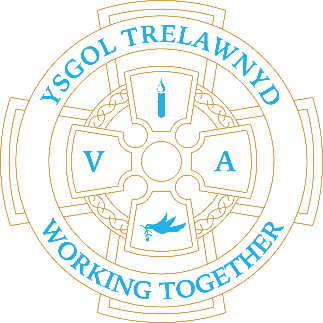 16th October 2023[Picture removed for website edition]Nursery children picked apples from the gardens this week and the Early Years class made apple crumble – delicious!THIS IS THE LAST WEEK OF School Clubs Monday - ConstructionTuesday - FilmsWednesday - Outdoors / SportsThursday - Arts/CraftsCymraeg yr wythnos: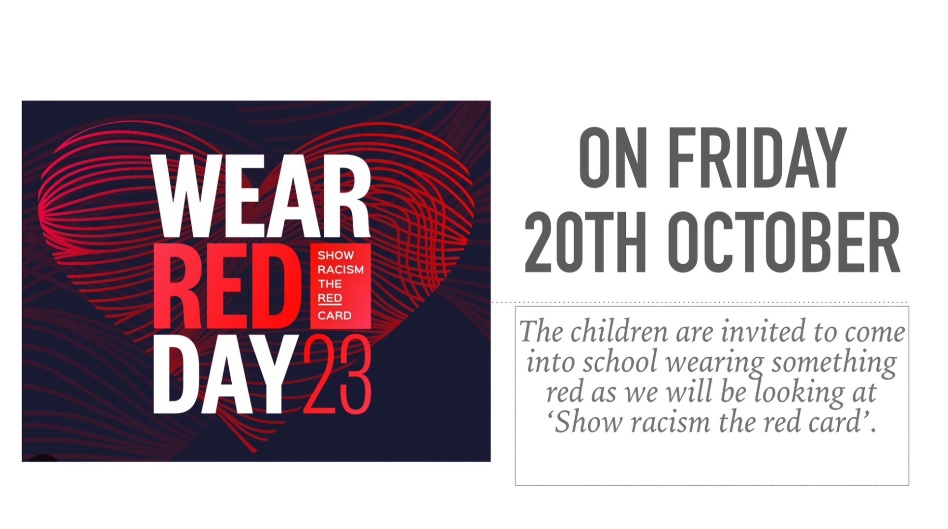 Dates for your diary:25 / 10 Target Setting26 / 10 PTA Autumn Disco 5.30pm-7pm6 / 11 Training Day 7 / 11 School opens23 / 11 PTA Movie Night 3-5.30pm30 / 11 Show and Tell 3pm7 / 12 Chester Zoo trip (Rec – Y6)8 / 12 Christmas Jumper Day13 / 12 Carol Concert at Memorial Hall 6pm-7pm19 / 12 FP (Rec-Y2) Christmas Play (afternoon and evening performance)20 / 12 Y3-6 Christmas Play (afternoon and evening performance)21 / 12 Early Years Nativity 10.30am at Llanasa Church22 / 12 School closes for the Christmas holidaysDetails for events will follow nearer the time10 / 1 / 2024 School opensCofion, Marina ParsonsPennaeth / Headteacher01745 570171 trhead@hwbcymru.net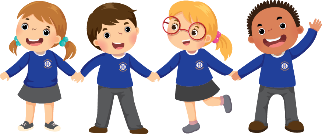 Pre-loved uniform is availableForms requesting holiday in term time are available from the class teachers or school office and should be completed in advance. Currently, school will authorise 10 days leave only.Please inform school on the first day of absence 01745 570171 / trhead@hwbcymru.net Ga i.. (bencil/bapur/ siswrn etc.)Wyt ti eisiau..?